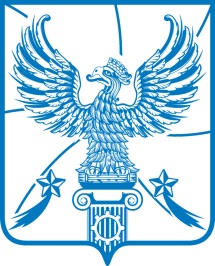 АДМИНИСТРАЦИЯМУНИЦИПАЛЬНОГО ОБРАЗОВАНИЯГОРОДСКОЙ ОКРУГ ЛЮБЕРЦЫ
МОСКОВСКОЙ ОБЛАСТИПОСТАНОВЛЕНИЕ18.06.2018                                                                                                             № 2285-ПА                г. ЛюберцыО внесении изменений в муниципальную программу
 «Снижение административных барьеров, повышение качества и доступности предоставления государственных и муниципальных услуг, в том числе на базе многофункционального центра предоставления государственных и муниципальных услуг городского округа Люберцы Московской области»на 2018-2022 годыВ соответствии  с  Бюджетным кодексом Российской Федерации, Федеральным законом от 06.10.2003 № 131-ФЗ «Об общих принципах организации местного самоуправления в Российской Федерации», Федеральным законом от 27.07.2010 № 210-ФЗ «Об организации предоставления государственных и муниципальных услуг», Указом Президента Российской Федерации от 07.05.2012 
№ 601 «Об основных направлениях совершенствования системы государственного управления», Постановлением Правительства Российской  Федерации от 27.09.2011 № 797 «О взаимодействии между многофункциональными центрами предоставления государственных и муниципальных услуг и федеральными органами исполнительной власти, органами государственных внебюджетных фондов, органами государственной власти субъектов Российской Федерации, органами местного самоуправления», Постановлением Правительства Российской Федерации от 22.12.2012   № 1376 «Об   утверждении   правил   организации   деятельности многофункциональных  центров   предоставления государственных и муниципальных услуг»,     Постановлением    Правительства    Московской  области   от  19.12.2017  № 1073/46 «О внесении изменений в    государственную    программу   Московской    области «Цифровое Подмосковье» на 2018-2022», Уставом городского округа Люберцы Московской области, Постановлением   администрации    городского  округа Люберцы    от 21.12.2017   № 2911–ПА   «Об    утверждении    порядка    принятия решений   о   разработке    муниципальных   программ   городского      округа   Люберцы,    их         формирования       и       реализации»,       Распоряжением     Главы  городского округа Люберцы от 21.06.2017 № 1–РГ «О наделении полномочиями Первого заместителя Главы администрации», постановляю: 1. Внести изменения в муниципальную программу «Снижение административных барьеров, повышение качества и доступности предоставления государственных и муниципальных услуг, в том числе на базе многофункционального центра предоставления государственных и муниципальных услуг городского округа Люберцы Московской области» на 2018-2022 годы, утвержденную Постановлением администрации городского округа Люберцы от 25.12.2017 № 2962-ПА, утвердив ее в новой редакции (прилагается).2. Опубликовать настоящее Постановление в средствах массовой информации и разместить на официальном сайте администрации в сети «Интернет».3. Контроль за исполнением настоящего Постановления возложить на заместителя Главы администрации Езерского В.В.УТВЕРЖДЕНАПостановлением администрациигородского округа Люберцыот 18.06.2018  №2285-ПАМуниципальная программа«Снижение административных барьеров, повышение качества и доступности предоставления государственных 
и муниципальных услуг, в том числе на базе многофункционального центра предоставления государственных 
и муниципальных услуг городского округа Люберцы Московской области» 1. Паспорт Программы «Снижение административных барьеров, повышение качества и доступности предоставления государственных и муниципальных услуг, в том числе на базе многофункционального центра предоставления государственных и муниципальных услуг городского округа Люберцы Московской области» 2. Общая характеристика сферы реализации муниципальной программы.Основными проблемами существующей системы предоставления государственных и муниципальных услуг как в целом на территории Российской Федерации, так и на территории городского округа Люберцы Московской области, являются:- недостаток информации о государственных и муниципальных услугах, административных процедурах и порядке их исполнения;- сложность заполнения официальных бланков, форм документов;- навязывание платных услуг посреднических организаций.Решением вышеуказанных проблем является организация предоставления государственных и муниципальных услуг по принципу «одного окна», предусматривающая возможность однократного обращения заявителя за получением государственной или муниципальной услуги, возможность получения заявителем полного комплекса государственных, муниципальных и сопутствующих услуг в одном месте – «одном окне», как правило, в многофункциональном центре (далее - МФЦ) предоставления государственных и муниципальных услуг.Создание в рамках Программы системы мониторинга доступности и качества предоставления государственных и муниципальных услуг позволит определять уровень доступности услуг для населения, степень удовлетворенности граждан качеством услуг, а также осуществлять оценку эффективности деятельности органов государственной власти и органов местного самоуправления по предоставлению услуг (выполнению функций), в том числе на базе МФЦ.Проведение мониторинга предоставления государственных и муниципальных услуг населению позволит дать оценку эффективности деятельности МФЦ, выявить как положительные, так и отрицательные результаты. Для проведения мониторинга планируется использовать данные, полученные непосредственно в МФЦ:1) отчетов, сформированных по итогам работы МФЦ за текущий год;2) социологических опросов, проводимых непосредственно в МФЦ.3. Прогноз развития сферы предоставления государственных и муниципальных услуг на территории муниципального образования городской округ Люберцы Московской области.Реализация Программы должна в значительной степени упростить процедуру оформления документов, сократить сроки их подготовки за счет организации межведомственного взаимодействия между сторонами, участвующими в процессе подготовки документов, что повысит качество предоставляемых государственных и муниципальных услуг.4. Обобщенная характеристика основных мероприятий программы.Целью муниципальной программы является снижение административных барьеров, повышение доступности и качества предоставления государственных и муниципальных услуг, в том числе по принципу «одного окна».Основными мероприятиями Программы являются: реализация общесистемных мер по повышению качества и доступности государственных и муниципальных услуг в Московской области (далее - реализация общесистемных мер);организация деятельности МФЦ;совершенствование системы предоставления государственных и муниципальных услуг по принципу «одного окна» в многофункциональных центрах предоставления государственных и муниципальных услуг.5. Планируемые результаты в сфере реализации муниципальной программы.Достижение целей и результатов муниципальной программы приведены в приложении № 2 к муниципальной программе.6. Состав, форма и сроки представления отчетности о ходе реализации мероприятий программы.Муниципальный заказчик программы готовит ежеквартальный и годовой финансовый отчет о реализации муниципальной программы и представляет его в управление экономики администрации городского округа Люберцы для оценки эффективности реализации муниципальной программы.Приложение № 1к муниципальной программе «Снижение административных барьеров, повышение качества и доступности предоставления государственных и муниципальных услуг, в том числе на базе многофункционального центра предоставления государственных и муниципальных услуг городского округа Люберцы Московской области»Перечень мероприятий Программы«Снижение административных барьеров, повышение качества и доступности предоставления государственных 
и муниципальных услуг, в том числе на базе многофункционального центра предоставления государственных 
и муниципальных услуг городского округа Люберцы Московской области» Приложение № 2к муниципальной программе «Снижение административных барьеров, повышение качества и доступности предоставления государственных и муниципальных услуг, в том числе на базе многофункционального центра предоставления государственных и муниципальных услуг городского округа Люберцы Московской области» Планируемые результаты реализации Программы«Снижение административных барьеров, повышение качества и доступности предоставления государственных 
и муниципальных услуг, в том числе на базе многофункционального центра предоставления государственных 
и муниципальных услуг городского округа Люберцы Московской области» 
Приложение № 3к муниципальной программе «Снижение административных барьеров, повышение качества и доступности предоставления государственных и муниципальных услуг, в том числе на базе многофункционального центра предоставления государственных и муниципальных услуг городского округа Люберцы Московской области» Методика расчета значений показателей эффективности реализации Программы«Снижение административных барьеров, повышение качества и доступности предоставления государственных и муниципальных услуг, в том числе на базе многофункционального центра предоставления государственных и муниципальных услуг городского округа Люберцы Московской области»Первый заместитель Главы администрацииИ.Г. НазарьеваНаименование муниципальной программыНаименование муниципальной программыСнижение административных барьеров, повышение качества и доступности предоставления государственных и муниципальных услуг, в том числе на базе многофункционального центра предоставления государственных и муниципальных услуг городского округа Люберцы Московской областиСнижение административных барьеров, повышение качества и доступности предоставления государственных и муниципальных услуг, в том числе на базе многофункционального центра предоставления государственных и муниципальных услуг городского округа Люберцы Московской областиСнижение административных барьеров, повышение качества и доступности предоставления государственных и муниципальных услуг, в том числе на базе многофункционального центра предоставления государственных и муниципальных услуг городского округа Люберцы Московской областиСнижение административных барьеров, повышение качества и доступности предоставления государственных и муниципальных услуг, в том числе на базе многофункционального центра предоставления государственных и муниципальных услуг городского округа Люберцы Московской областиСнижение административных барьеров, повышение качества и доступности предоставления государственных и муниципальных услуг, в том числе на базе многофункционального центра предоставления государственных и муниципальных услуг городского округа Люберцы Московской областиСнижение административных барьеров, повышение качества и доступности предоставления государственных и муниципальных услуг, в том числе на базе многофункционального центра предоставления государственных и муниципальных услуг городского округа Люберцы Московской областиСнижение административных барьеров, повышение качества и доступности предоставления государственных и муниципальных услуг, в том числе на базе многофункционального центра предоставления государственных и муниципальных услуг городского округа Люберцы Московской областиСнижение административных барьеров, повышение качества и доступности предоставления государственных и муниципальных услуг, в том числе на базе многофункционального центра предоставления государственных и муниципальных услуг городского округа Люберцы Московской областиЦели муниципальной программыЦели муниципальной программы Снижение административных барьеров, повышение доступности и качества предоставления государственных и муниципальных услуг, в том числе по принципу «одного окна». Снижение административных барьеров, повышение доступности и качества предоставления государственных и муниципальных услуг, в том числе по принципу «одного окна». Снижение административных барьеров, повышение доступности и качества предоставления государственных и муниципальных услуг, в том числе по принципу «одного окна». Снижение административных барьеров, повышение доступности и качества предоставления государственных и муниципальных услуг, в том числе по принципу «одного окна». Снижение административных барьеров, повышение доступности и качества предоставления государственных и муниципальных услуг, в том числе по принципу «одного окна». Снижение административных барьеров, повышение доступности и качества предоставления государственных и муниципальных услуг, в том числе по принципу «одного окна». Снижение административных барьеров, повышение доступности и качества предоставления государственных и муниципальных услуг, в том числе по принципу «одного окна». Снижение административных барьеров, повышение доступности и качества предоставления государственных и муниципальных услуг, в том числе по принципу «одного окна».Задача программыЗадача программыУвеличение доли обращений в МФЦ за получением государственных услуг исполнительных органов государственной власти и муниципальных услуг органов местного самоуправления Московской области в общем количестве обращений за получением государственных и муниципальных услугУвеличение доли обращений в МФЦ за получением государственных услуг исполнительных органов государственной власти и муниципальных услуг органов местного самоуправления Московской области в общем количестве обращений за получением государственных и муниципальных услугУвеличение доли обращений в МФЦ за получением государственных услуг исполнительных органов государственной власти и муниципальных услуг органов местного самоуправления Московской области в общем количестве обращений за получением государственных и муниципальных услугУвеличение доли обращений в МФЦ за получением государственных услуг исполнительных органов государственной власти и муниципальных услуг органов местного самоуправления Московской области в общем количестве обращений за получением государственных и муниципальных услугУвеличение доли обращений в МФЦ за получением государственных услуг исполнительных органов государственной власти и муниципальных услуг органов местного самоуправления Московской области в общем количестве обращений за получением государственных и муниципальных услугУвеличение доли обращений в МФЦ за получением государственных услуг исполнительных органов государственной власти и муниципальных услуг органов местного самоуправления Московской области в общем количестве обращений за получением государственных и муниципальных услугУвеличение доли обращений в МФЦ за получением государственных услуг исполнительных органов государственной власти и муниципальных услуг органов местного самоуправления Московской области в общем количестве обращений за получением государственных и муниципальных услугУвеличение доли обращений в МФЦ за получением государственных услуг исполнительных органов государственной власти и муниципальных услуг органов местного самоуправления Московской области в общем количестве обращений за получением государственных и муниципальных услугМуниципальный заказчик программы Муниципальный заказчик программы Управление делами администрации городского округа Люберцы Московской областиУправление делами администрации городского округа Люберцы Московской областиУправление делами администрации городского округа Люберцы Московской областиУправление делами администрации городского округа Люберцы Московской областиУправление делами администрации городского округа Люберцы Московской областиУправление делами администрации городского округа Люберцы Московской областиУправление делами администрации городского округа Люберцы Московской областиУправление делами администрации городского округа Люберцы Московской областиКоординатор муниципальной программыКоординатор муниципальной программы Езерский В. В. - заместитель Главы администрации городского округа Люберцы Московской области Езерский В. В. - заместитель Главы администрации городского округа Люберцы Московской области Езерский В. В. - заместитель Главы администрации городского округа Люберцы Московской области Езерский В. В. - заместитель Главы администрации городского округа Люберцы Московской области Езерский В. В. - заместитель Главы администрации городского округа Люберцы Московской области Езерский В. В. - заместитель Главы администрации городского округа Люберцы Московской области Езерский В. В. - заместитель Главы администрации городского округа Люберцы Московской области Езерский В. В. - заместитель Главы администрации городского округа Люберцы Московской областиСроки реализации муниципальной программыСроки реализации муниципальной программы2018 - 20222018 - 20222018 - 20222018 - 20222018 - 20222018 - 20222018 - 20222018 - 2022Источники финансирования программы по годам реализации и главным распорядителям бюджетных средств,в том числе по годамНаименование программыГлавный распорядитель бюджетных средствИсточник финансированияРасходы (тыс. рублей)Расходы (тыс. рублей)Расходы (тыс. рублей)Расходы (тыс. рублей)Расходы (тыс. рублей)Расходы (тыс. рублей)Источники финансирования программы по годам реализации и главным распорядителям бюджетных средств,в том числе по годамНаименование программыГлавный распорядитель бюджетных средствИсточник финансирования2018 год2019 год2020 год2021 год2022 годИтогоИсточники финансирования программы по годам реализации и главным распорядителям бюджетных средств,в том числе по годамПрограмма 1городской округ Люберцы Московской областиВсего:в том числе:233 238,42197 597,00197 597,00193 597,00193 597,001 015 626,42Источники финансирования программы по годам реализации и главным распорядителям бюджетных средств,в том числе по годамПрограмма 1городской округ Люберцы Московской областиСредства бюджета городского округа Люберцы Московской области221 985,42197 597,00197 597,00193 597,00193 597,001 004 373,42Средства бюджета Московской области11 253,000,000,000,000,0011 253,00Основные результаты реализации программыОсновные результаты реализации программыОсновные результаты реализации программыОсновные результаты реализации программыОсновные результаты реализации программы2018 год2019 год2020 год2021 год2022 годДоля граждан, имеющих доступ к получению государственных и муниципальных услуг по принципу «одного окна» по месту пребывания, в том числе в МФЦДоля граждан, имеющих доступ к получению государственных и муниципальных услуг по принципу «одного окна» по месту пребывания, в том числе в МФЦДоля граждан, имеющих доступ к получению государственных и муниципальных услуг по принципу «одного окна» по месту пребывания, в том числе в МФЦДоля граждан, имеющих доступ к получению государственных и муниципальных услуг по принципу «одного окна» по месту пребывания, в том числе в МФЦДоля граждан, имеющих доступ к получению государственных и муниципальных услуг по принципу «одного окна» по месту пребывания, в том числе в МФЦ100 %100 %100 %100 %100 %Уровень удовлетворенности граждан качеством предоставления государственных и муниципальных услугУровень удовлетворенности граждан качеством предоставления государственных и муниципальных услугУровень удовлетворенности граждан качеством предоставления государственных и муниципальных услугУровень удовлетворенности граждан качеством предоставления государственных и муниципальных услугУровень удовлетворенности граждан качеством предоставления государственных и муниципальных услуг94,2 %94,4 %94,6 %94,8 %95 %Среднее число обращений представителей бизнес - сообщества в ОМСУ муниципального образования Московской области, МФЦ для получения одной муниципальной (государственной) услуги, связанной со сферой предпринимательской деятельностиСреднее число обращений представителей бизнес - сообщества в ОМСУ муниципального образования Московской области, МФЦ для получения одной муниципальной (государственной) услуги, связанной со сферой предпринимательской деятельностиСреднее число обращений представителей бизнес - сообщества в ОМСУ муниципального образования Московской области, МФЦ для получения одной муниципальной (государственной) услуги, связанной со сферой предпринимательской деятельностиСреднее число обращений представителей бизнес - сообщества в ОМСУ муниципального образования Московской области, МФЦ для получения одной муниципальной (государственной) услуги, связанной со сферой предпринимательской деятельностиСреднее число обращений представителей бизнес - сообщества в ОМСУ муниципального образования Московской области, МФЦ для получения одной муниципальной (государственной) услуги, связанной со сферой предпринимательской деятельности1,5 ед.1,5 ед.1,5 ед.1,5 ед.1,5 ед.Среднее время ожидания в очереди для получения для получения государственных (муниципальных) услугСреднее время ожидания в очереди для получения для получения государственных (муниципальных) услугСреднее время ожидания в очереди для получения для получения государственных (муниципальных) услугСреднее время ожидания в очереди для получения для получения государственных (муниципальных) услугСреднее время ожидания в очереди для получения для получения государственных (муниципальных) услуг12,5 минут12 минут11,5 минут11 минут10,5 минутБыстрые услуги. Доля заявителей МФЦ, ожидающих в очереди более 12,5 минутБыстрые услуги. Доля заявителей МФЦ, ожидающих в очереди более 12,5 минутБыстрые услуги. Доля заявителей МФЦ, ожидающих в очереди более 12,5 минутБыстрые услуги. Доля заявителей МФЦ, ожидающих в очереди более 12,5 минутБыстрые услуги. Доля заявителей МФЦ, ожидающих в очереди более 12,5 минут5%3%2%1%0%№ п/пМероприятия по реализации программыСрок исполне-ния мероприятия (годы)Источники финансированияОбъем финанси-рования меропри-ятия в 2017 году (тыс.руб.)Всего (тыс.руб.)Всего (тыс.руб.)Объем финансирования по годам (тыс. руб.)Объем финансирования по годам (тыс. руб.)Объем финансирования по годам (тыс. руб.)Объем финансирования по годам (тыс. руб.)Объем финансирования по годам (тыс. руб.)Ответственный за выполнение мероприятия программыРезультаты выполнения мероприятий программы№ п/пМероприятия по реализации программыСрок исполне-ния мероприятия (годы)Источники финансированияОбъем финанси-рования меропри-ятия в 2017 году (тыс.руб.)Всего (тыс.руб.)Всего (тыс.руб.)2018 год2019 год2020 год2021 год2022 годОтветственный за выполнение мероприятия программыРезультаты выполнения мероприятий программы1234566789101112131.Основное мероприятие 1.  
Реализация общесистемных мер по повышению качества и доступности государственных и муниципальных услуг на территории муниципального образования2018-2022Итого0,000,000,000,000,000,000,000,00Управление делами администрации городского округа ЛюберцыОбеспечение доли граждан, имеющих доступ к получению государственных и муниципальных услуг по принципу «одного окна» по месту пребывания, в том числе в МФЦ  на уровне 100 процентов.Снижение доли заявителей МФЦ, ожидающих в очереди более 12,5 минут.1.Основное мероприятие 1.  
Реализация общесистемных мер по повышению качества и доступности государственных и муниципальных услуг на территории муниципального образования2018-2022Средства бюджета городского округа Люберцы0,000,000,000,000,000,000,000,00Управление делами администрации городского округа ЛюберцыОбеспечение доли граждан, имеющих доступ к получению государственных и муниципальных услуг по принципу «одного окна» по месту пребывания, в том числе в МФЦ  на уровне 100 процентов.Снижение доли заявителей МФЦ, ожидающих в очереди более 12,5 минут.1.Основное мероприятие 1.  
Реализация общесистемных мер по повышению качества и доступности государственных и муниципальных услуг на территории муниципального образования2018-2022Средства бюджета Московской области0,000,000,000,000,000,000,000,00Управление делами администрации городского округа ЛюберцыОбеспечение доли граждан, имеющих доступ к получению государственных и муниципальных услуг по принципу «одного окна» по месту пребывания, в том числе в МФЦ  на уровне 100 процентов.Снижение доли заявителей МФЦ, ожидающих в очереди более 12,5 минут.1.1.Оптимизация предоставления государственных и муниципальных услуг, в том числе обеспечение их предоставления по экстерриториальному принципу, по жизненным ситуациям2018-2022Итого0,000,000,000,000,000,000,000,00Управление делами администрации городского округа ЛюберцыОбеспечение среднего числа обращений представителей бизнес - сообщества в ОМСУ муниципального образования Московской области, МФЦ для получения одной муниципальной (государственной) услуги, связанной со сферой предпринимательской деятельности на уровне 1,5 единиц1.1.Оптимизация предоставления государственных и муниципальных услуг, в том числе обеспечение их предоставления по экстерриториальному принципу, по жизненным ситуациям2018-2022Средства бюджета городского округа Люберцы0,000,000,000,000,000,000,000,00Управление делами администрации городского округа ЛюберцыОбеспечение среднего числа обращений представителей бизнес - сообщества в ОМСУ муниципального образования Московской области, МФЦ для получения одной муниципальной (государственной) услуги, связанной со сферой предпринимательской деятельности на уровне 1,5 единиц1.1.Оптимизация предоставления государственных и муниципальных услуг, в том числе обеспечение их предоставления по экстерриториальному принципу, по жизненным ситуациям2018-2022Средства бюджета Московской области0,000,000,000,000,000,000,000,00Управление делами администрации городского округа ЛюберцыОбеспечение среднего числа обращений представителей бизнес - сообщества в ОМСУ муниципального образования Московской области, МФЦ для получения одной муниципальной (государственной) услуги, связанной со сферой предпринимательской деятельности на уровне 1,5 единиц1.2Оперативный мониторинг качества и доступности предоставления государственных и муниципальных услуг, в том числе по принципу «одного окна» 2018-2022Итого0,000,000,000,000,000,000,000,00Управление делами администрации городского округа ЛюберцыОбеспечение доли граждан, имеющих доступ к получению государственных и муниципальных услуг по принципу «одного окна» по месту пребывания, в том числе в МФЦ  на уровне 100 процентов1.2Оперативный мониторинг качества и доступности предоставления государственных и муниципальных услуг, в том числе по принципу «одного окна» 2018-2022Средства бюджета городского округа Люберцы0,000,000,000,000,000,000,000,00Управление делами администрации городского округа ЛюберцыОбеспечение доли граждан, имеющих доступ к получению государственных и муниципальных услуг по принципу «одного окна» по месту пребывания, в том числе в МФЦ  на уровне 100 процентов1.2Оперативный мониторинг качества и доступности предоставления государственных и муниципальных услуг, в том числе по принципу «одного окна» 2018-2022Средства бюджета Московской области0,000,000,000,000,000,000,000,00Управление делами администрации городского округа ЛюберцыОбеспечение доли граждан, имеющих доступ к получению государственных и муниципальных услуг по принципу «одного окна» по месту пребывания, в том числе в МФЦ  на уровне 100 процентов2.Основное мероприятие 2. Организация деятельности МФЦ2018-2022Итого0,001 014 026,421 014 026,42231 638,42197 597,00197 597,00193 597,00193 597,00Управление делами администрации городского округа ЛюберцыОбеспечение деятельности МФЦ на территории городского округа Люберцы Московской областиУменьшение среднего времени ожидания в очереди для получения государственных (муниципальных) услуг до 10,5 минут к 2022 году Увеличение уровня удовлетворенности граждан качеством предоставления государственных и муниципальных услуг к 2022 году до 95 процентов2.Основное мероприятие 2. Организация деятельности МФЦ2018-2022Средства бюджета городского округа Люберцы0,001 003 891,421 003 891,42221 503,42197 597,00197 597,00193 597,00193 597,00Управление делами администрации городского округа ЛюберцыОбеспечение деятельности МФЦ на территории городского округа Люберцы Московской областиУменьшение среднего времени ожидания в очереди для получения государственных (муниципальных) услуг до 10,5 минут к 2022 году Увеличение уровня удовлетворенности граждан качеством предоставления государственных и муниципальных услуг к 2022 году до 95 процентов2.Основное мероприятие 2. Организация деятельности МФЦ2018-2022Средства бюджета Московской области0,0010135,0010135,0010135,000,000,000,000,00Управление делами администрации городского округа ЛюберцыОбеспечение деятельности МФЦ на территории городского округа Люберцы Московской областиУменьшение среднего времени ожидания в очереди для получения государственных (муниципальных) услуг до 10,5 минут к 2022 году Увеличение уровня удовлетворенности граждан качеством предоставления государственных и муниципальных услуг к 2022 году до 95 процентов2.1.Оплата труда и начисления на выплаты по оплате труда2018-2022Итого0,00861 889,82861 889,82176 359,62171 382,55171 382,55171 382,55171 382,55Управление делами администрации городского округа ЛюберцыУменьшение среднего времени ожидания в очереди для получения государственных (муниципальных) услуг до 10,5 минут к 2022 году Увеличение уровня удовлетворенности граждан качеством предоставления государственных и муниципальных услуг к 2022 году до 95 процентов2.1.Оплата труда и начисления на выплаты по оплате труда2018-2022Средства бюджета городского округа Люберцы0,00861 889,82861 889,82176 359,62171 382,55171 382,55171 382,55171 382,55Управление делами администрации городского округа ЛюберцыУменьшение среднего времени ожидания в очереди для получения государственных (муниципальных) услуг до 10,5 минут к 2022 году Увеличение уровня удовлетворенности граждан качеством предоставления государственных и муниципальных услуг к 2022 году до 95 процентов2.1.Оплата труда и начисления на выплаты по оплате труда2018-2022Средства бюджета Московской области0,000,000,000,000,000,000,000,00Управление делами администрации городского округа ЛюберцыУменьшение среднего времени ожидания в очереди для получения государственных (муниципальных) услуг до 10,5 минут к 2022 году Увеличение уровня удовлетворенности граждан качеством предоставления государственных и муниципальных услуг к 2022 году до 95 процентов2.2.Материально-техническое обеспечение МФЦ2018-2022Итого0,00111 723,23111 723,2322 865,4322 214,4522 214,4522 214,4522 214,45Управление делами администрации городского округа ЛюберцыОбеспечение доли граждан, имеющих доступ к получению государственных и муниципальных услуг по принципу «одного окна» по месту пребывания, в том числе в МФЦ  на уровне 100 процентов2.2.Материально-техническое обеспечение МФЦ2018-2022Средства бюджета городского округа Люберцы0,00111 723,23111 723,2322 865,4322 214,4522 214,4522 214,4522 214,45Управление делами администрации городского округа ЛюберцыОбеспечение доли граждан, имеющих доступ к получению государственных и муниципальных услуг по принципу «одного окна» по месту пребывания, в том числе в МФЦ  на уровне 100 процентов2.2.Материально-техническое обеспечение МФЦ2018-2022Средства бюджета Московской области0,000,000,000,000,000,000,000,00Управление делами администрации городского округа ЛюберцыОбеспечение доли граждан, имеющих доступ к получению государственных и муниципальных услуг по принципу «одного окна» по месту пребывания, в том числе в МФЦ  на уровне 100 процентов2.3.Оснащение отделов предметами мебели в едином фирменном стиле2018-2022Итого0,004 895,904 895,902 095,901 400,001 400,000,000,00Управление делами администрации городского округа ЛюберцыУменьшение среднего времени ожидания в очереди для получения государственных (муниципальных) услуг до 10,5 минут к 2022 году Увеличение уровня удовлетворенности граждан качеством предоставления государственных и муниципальных услуг к 2022 году до 95 процентов2.3.Оснащение отделов предметами мебели в едином фирменном стиле2018-2022Средства бюджета городского округа Люберцы0,004 895,904 895,902 095,901 400,001 400,000,000,00Управление делами администрации городского округа ЛюберцыУменьшение среднего времени ожидания в очереди для получения государственных (муниципальных) услуг до 10,5 минут к 2022 году Увеличение уровня удовлетворенности граждан качеством предоставления государственных и муниципальных услуг к 2022 году до 95 процентов2.3.Оснащение отделов предметами мебели в едином фирменном стиле2018-2022Средства бюджета Московской области0,000,000,000,000,000,000,000,00Управление делами администрации городского округа ЛюберцыУменьшение среднего времени ожидания в очереди для получения государственных (муниципальных) услуг до 10,5 минут к 2022 году Увеличение уровня удовлетворенности граждан качеством предоставления государственных и муниципальных услуг к 2022 году до 95 процентов2.4Создание условий для обеспечения  инвалидам беспрепятственного и комфортного обслуживания в МФЦ2018-2022Итого0,002 400,002 400,00800,00800,00800,000,000,002.4Создание условий для обеспечения  инвалидам беспрепятственного и комфортного обслуживания в МФЦ2018-2022Средства бюджета городского округа Люберцы0,002 400,002 400,00800,00800,00800,000,000,00Управление делами администрации городского округа ЛюберцыОбеспечение доли граждан, имеющих доступ к получению государственных и муниципальных услуг по принципу «одного окна» по месту пребывания, в том числе в МФЦ  на уровне 100 процентов.2.4Создание условий для обеспечения  инвалидам беспрепятственного и комфортного обслуживания в МФЦ2018-2022Средства бюджета Московской области0,000,000,000,000,000,000,000,00Управление делами администрации городского округа ЛюберцыОбеспечение доли граждан, имеющих доступ к получению государственных и муниципальных услуг по принципу «одного окна» по месту пребывания, в том числе в МФЦ  на уровне 100 процентов.2.5Закупка компьютерного оборудования, оборудования для  электронной очереди2018-2022Итого0,0016 912,1713 312,1713 312,171 800,001 800,000,000,00Управление делами администрации городского округа ЛюберцыУменьшение среднего времени ожидания в очереди для получения государственных (муниципальных) услуг до 10,5 минут к 2022 году Увеличение уровня удовлетворенности граждан качеством предоставления государственных и муниципальных услуг к 2022 году до 95 процентов2.5Закупка компьютерного оборудования, оборудования для  электронной очереди2018-2022Средства бюджета городского округа Люберцы0,0016 912,1713 312,1713 312,171 800,001 800,000,000,00Управление делами администрации городского округа ЛюберцыУменьшение среднего времени ожидания в очереди для получения государственных (муниципальных) услуг до 10,5 минут к 2022 году Увеличение уровня удовлетворенности граждан качеством предоставления государственных и муниципальных услуг к 2022 году до 95 процентов2.5Закупка компьютерного оборудования, оборудования для  электронной очереди2018-2022Средства бюджета Московской области0,000,000,000,000,000,000,000,00Управление делами администрации городского округа ЛюберцыУменьшение среднего времени ожидания в очереди для получения государственных (муниципальных) услуг до 10,5 минут к 2022 году Увеличение уровня удовлетворенности граждан качеством предоставления государственных и муниципальных услуг к 2022 году до 95 процентов2.6Организация деятельности многофункционального центра предоставления государственных и муниципальных услуг, действующего на территории городского округа Люберцы Московской области, по приёму и обработке заявлений о включении избирателей, участников референдума в список избирателей, участников референдума по месту нахождения и направлению соответствующей информации в территориальные избирательные комиссии2018-2022Итого0,0010237,0010237,0010237,000,000,000,000,00Управление делами администрации городского округа ЛюберцыПредоставление услуги по приёму и обработке заявлений о включении избирателей, участников референдума в список избирателей, участников референдума по месту нахождения и направлению соответствующей информации в территориальные избирательные комиссии2.6Организация деятельности многофункционального центра предоставления государственных и муниципальных услуг, действующего на территории городского округа Люберцы Московской области, по приёму и обработке заявлений о включении избирателей, участников референдума в список избирателей, участников референдума по месту нахождения и направлению соответствующей информации в территориальные избирательные комиссии2018-2022Средства бюджета городского округа Люберцы0,00102,00102,00102,000,000,000,000,00Управление делами администрации городского округа ЛюберцыПредоставление услуги по приёму и обработке заявлений о включении избирателей, участников референдума в список избирателей, участников референдума по месту нахождения и направлению соответствующей информации в территориальные избирательные комиссии2.6Организация деятельности многофункционального центра предоставления государственных и муниципальных услуг, действующего на территории городского округа Люберцы Московской области, по приёму и обработке заявлений о включении избирателей, участников референдума в список избирателей, участников референдума по месту нахождения и направлению соответствующей информации в территориальные избирательные комиссии2018-2022Средства бюджета Московской области0,0010135,0010135,0010135,000,000,000,000,00Управление делами администрации городского округа ЛюберцыПредоставление услуги по приёму и обработке заявлений о включении избирателей, участников референдума в список избирателей, участников референдума по месту нахождения и направлению соответствующей информации в территориальные избирательные комиссии2.7Мероприятия по проведению капитального, текущего ремонта, включая перепланировку2018-2022Итого0,004 428,34 428,304 428,300,000,000,000,00Управление делами администрации городского округа ЛюберцыУвеличение уровня удовлетворенности граждан качеством предоставления государственных и муниципальных услуг к 2022 году до 95 процентов2.7Мероприятия по проведению капитального, текущего ремонта, включая перепланировку2018-2022Средства бюджета городского округа Люберцы0,004 428,34 428,304 428,300,000,000,000,00Управление делами администрации городского округа ЛюберцыУвеличение уровня удовлетворенности граждан качеством предоставления государственных и муниципальных услуг к 2022 году до 95 процентов2.7Мероприятия по проведению капитального, текущего ремонта, включая перепланировку2018-2022Средства бюджета Московской области0,000,000,000,000,000,000,000,00Управление делами администрации городского округа ЛюберцыУвеличение уровня удовлетворенности граждан качеством предоставления государственных и муниципальных услуг к 2022 году до 95 процентов2.8Мероприятия, связанные с подготовкой к открытию новых окон (приобретение наружной и внутренней рекламы, создание структурированной кабельной сети, приобретение и установка кондиционеров и др.)2018-2022Итого0,001 540,001 540,001 540,000,000,000,000,00Управление делами администрации городского округа ЛюберцыСнижение доли заявителей МФЦ, ожидающих в очереди более 12,5 минут.2.8Мероприятия, связанные с подготовкой к открытию новых окон (приобретение наружной и внутренней рекламы, создание структурированной кабельной сети, приобретение и установка кондиционеров и др.)2018-2022Средства бюджета городского округа Люберцы0,001 540,001 540,001 540,000,000,000,000,00Управление делами администрации городского округа ЛюберцыСнижение доли заявителей МФЦ, ожидающих в очереди более 12,5 минут.2.8Мероприятия, связанные с подготовкой к открытию новых окон (приобретение наружной и внутренней рекламы, создание структурированной кабельной сети, приобретение и установка кондиционеров и др.)2018-2022Средства бюджета Московской области0,000,000,000,000,000,000,000,00Управление делами администрации городского округа ЛюберцыСнижение доли заявителей МФЦ, ожидающих в очереди более 12,5 минут.3.Основное мероприятие 3Совершенствование системы предоставления государственных и муниципальных услуг по принципу одного окна в многофункциональных центрах предоставления государственных и муниципальных услуг2018-2022Итого0,001600,001600,001600,000,000,000,000,00Управление делами администрации городского округа ЛюберцыОбеспечение уровня доли граждан, имеющих доступ к получению государственных и муниципальных услуг по принципу «одного окна» по месту пребывания, в том числе в МФЦ на уровне 100 процентов. Увеличение уровня удовлетворенности граждан качеством предоставления государственных и муниципальных услуг до 95 процента к 2022 году3.Основное мероприятие 3Совершенствование системы предоставления государственных и муниципальных услуг по принципу одного окна в многофункциональных центрах предоставления государственных и муниципальных услуг2018-2022Средства бюджета городского округа Люберцы 0,00482,00482,00482,000,000,000,000,00Управление делами администрации городского округа ЛюберцыОбеспечение уровня доли граждан, имеющих доступ к получению государственных и муниципальных услуг по принципу «одного окна» по месту пребывания, в том числе в МФЦ на уровне 100 процентов. Увеличение уровня удовлетворенности граждан качеством предоставления государственных и муниципальных услуг до 95 процента к 2022 году3.Основное мероприятие 3Совершенствование системы предоставления государственных и муниципальных услуг по принципу одного окна в многофункциональных центрах предоставления государственных и муниципальных услуг2018-2022Средства бюджета Московской области0,001118,001118,001118,000,000,000,000,00Управление делами администрации городского округа ЛюберцыОбеспечение уровня доли граждан, имеющих доступ к получению государственных и муниципальных услуг по принципу «одного окна» по месту пребывания, в том числе в МФЦ на уровне 100 процентов. Увеличение уровня удовлетворенности граждан качеством предоставления государственных и муниципальных услуг до 95 процента к 2022 году3.1Дооснащение материально- техническими средствами – приобретение программно-технических комплексов для оформления паспортов гражданина Российской Федерации, удостоверяющих личность гражданина Российской Федерации за пределами территории Российской Федерации в МФЦ2018-2022Итого0,001600,001600,001600,000,000,000,000,00Управление делами администрации городского округа ЛюберцыОбеспечение доли граждан, имеющих доступ к получению государственных и муниципальных услуг по принципу «одного окна» по месту пребывания, в том числе в МФЦ на уровне 100 процентов. Увеличение уровня удовлетворенности граждан качеством предоставления государственных и муниципальных услуг до 95 процента к 2022 году3.1Дооснащение материально- техническими средствами – приобретение программно-технических комплексов для оформления паспортов гражданина Российской Федерации, удостоверяющих личность гражданина Российской Федерации за пределами территории Российской Федерации в МФЦ2018-2022Средства бюджета городского округа Люберцы 0,00482,00482,00482,000,000,000,000,00Управление делами администрации городского округа ЛюберцыОбеспечение доли граждан, имеющих доступ к получению государственных и муниципальных услуг по принципу «одного окна» по месту пребывания, в том числе в МФЦ на уровне 100 процентов. Увеличение уровня удовлетворенности граждан качеством предоставления государственных и муниципальных услуг до 95 процента к 2022 году3.1Дооснащение материально- техническими средствами – приобретение программно-технических комплексов для оформления паспортов гражданина Российской Федерации, удостоверяющих личность гражданина Российской Федерации за пределами территории Российской Федерации в МФЦ2018-2022Средства бюджета Московской области0,001118,001118,001118,000,000,000,000,00Управление делами администрации городского округа ЛюберцыОбеспечение доли граждан, имеющих доступ к получению государственных и муниципальных услуг по принципу «одного окна» по месту пребывания, в том числе в МФЦ на уровне 100 процентов. Увеличение уровня удовлетворенности граждан качеством предоставления государственных и муниципальных услуг до 95 процента к 2022 году3.1Дооснащение материально- техническими средствами – приобретение программно-технических комплексов для оформления паспортов гражданина Российской Федерации, удостоверяющих личность гражданина Российской Федерации за пределами территории Российской Федерации в МФЦ2018-2022Средства бюджета городского округа Люберцы 0,000,000,000,000,000,000,000,00Управление делами администрации городского округа ЛюберцыОбеспечение доли граждан, имеющих доступ к получению государственных и муниципальных услуг по принципу «одного окна» по месту пребывания, в том числе в МФЦ на уровне 100 процентов. Увеличение уровня удовлетворенности граждан качеством предоставления государственных и муниципальных услуг до 95 процента к 2022 году3.1Дооснащение материально- техническими средствами – приобретение программно-технических комплексов для оформления паспортов гражданина Российской Федерации, удостоверяющих личность гражданина Российской Федерации за пределами территории Российской Федерации в МФЦ2018-2022Средства бюджета Московской области0,000,000,000,000,000,000,000,00Управление делами администрации городского округа ЛюберцыОбеспечение доли граждан, имеющих доступ к получению государственных и муниципальных услуг по принципу «одного окна» по месту пребывания, в том числе в МФЦ на уровне 100 процентов. Увеличение уровня удовлетворенности граждан качеством предоставления государственных и муниципальных услуг до 95 процента к 2022 годуИтого по программе:Итого по программе:1 015 626,42233 238,42233 238,42197 597,00197 597,00193 597,00193 597,00Средства бюджета городского округа Люберцы Средства бюджета городского округа Люберцы 1 004 373,42221 985,42221 985,42197 597,00197 597,00193 597,00193 597,00Средства бюджета Московской областиСредства бюджета Московской области11 253,0011 253,0011 253,000,000,000,000,00№ п/пПоказатель реализации мероприятий программыЕдиница измеренияЗначение базового показателя(на начало реализации подпрог-раммы)2017 г.Планируемое значение показателя по годам реализацииПланируемое значение показателя по годам реализацииПланируемое значение показателя по годам реализацииПланируемое значение показателя по годам реализацииПланируемое значение показателя по годам реализацииТип показателяНомер основного мероприятия в перечне мероприятий программы№ п/пПоказатель реализации мероприятий программыЕдиница измеренияЗначение базового показателя(на начало реализации подпрог-раммы)2017 г.2018 год2019 год2020 год2021 год2022 годТип показателяНомер основного мероприятия в перечне мероприятий программы12345678910111.Доля граждан, имеющих доступ к получению государственных и муниципальных услуг по принципу «одного окна» по месту пребывания, в том числе в МФЦпроцент100100100100100100Целевой1,2,32.Уровень удовлетворенности граждан качеством предоставления государственных и муниципальных услугпроцент94,0894,2 94,4 94,6 94,8 95 Целевой2,33.Среднее число обращений представителей бизнес - сообщества в ОМСУ муниципального образования Московской области, МФЦ для получения одной муниципальной (государственной) услуги, связанной со сферой предпринимательской деятельностиединица1,51,51,51,51,51,5Целевой14.Среднее время ожидания в очереди для получения государственных (муниципальных) услугминута1312,5 12 11,5 11 10,5     Целевой25.Быстрые услуги. Доля заявителей МФЦ, ожидающих в очереди более 12,5 минутПроцент-53210 Целевой1,2№п/пНаименование показателяМетодика расчета значений показателя123Доля граждан, имеющих доступ к получению государственных и муниципальных услуг по принципу «одного окна» по месту пребывания, в том числе в МФЦЗначение показателя определяется в соответствии с методикой, утвержденной протоколом Правительственной комиссии по проведению административной реформы от 30.10.2012 № 135 (с учетом изменений, утвержденных протоколом заседания Правительственной комиссии по проведению административной реформы от 13.11.2013 № 138).Единица измерения – процент.Значение базового показателя – 100.Статистические источники – данные автоматизированной информационной системы Министерства экономического развития Российской Федерации «Мониторинг развития системы МФЦ».Периодичность представления – ежегодно.Уровень удовлетворенности граждан качеством предоставления государственных и муниципальных услугЗначение показателя определяется по формуле на основе данных социологических опросов заявителей:Единица измерения – процент.Значение базового показателя – 94,08.Статистические источники – результаты социологического исследования (опроса) заявителей.Периодичность представления – ежегодно.В случае полной передачи в МФЦ административных процедур по приему документов и выдаче результатов предоставления услуг, уровень удовлетворенности граждан качеством предоставления государственных и муниципальных услуг приравнивается к уровню удовлетворенности граждан качеством предоставления государственных и муниципальных услуг, предоставляемых на базе МФЦ.Среднее число обращений представителей бизнес - сообщества в ОМСУ муниципального образования Московской области, МФЦ для получения одной муниципальной (государственной) услуги, связанной со сферой предпринимательской деятельностиСреднее число обращений определяется путем деления суммы всех выявленных значений по числу обращений на количество опрошенных респондентов.Единица измерения – единица.Значение базового показателя – 1,5.Статистические источники – результаты социологических исследований мнения представителей бизнес-сообщества по каждой услуге, связанной со сферой предпринимательской деятельности.Периодичность представления – ежегодно.Среднее время ожидания в очереди для получения государственных (муниципальных) услугЗначение показателя определяется по формуле:T – среднее время ожидания в очереди при обращении заявителя в МФЦ муниципального образования Московской области для получения муниципальных (государственных) услуг;Ti – время ожидания в очереди при обращении заявителя в МФЦ муниципального образования Московской области для получения муниципальных (государственных) услуг по каждому случаю обращения;n – общее количество обращений заявителей в МФЦ муниципального образования Московской области для получения муниципальных (государственных) услуг.Единица измерения – минута.Значение базового показателя – 13.Статистические источники – результаты социологического исследования (опроса) заявителей.Периодичность представления – ежегодно.Быстрые услуги. Доля заявителей МФЦ, ожидающих в очереди более 12,5 минутЗначения показателя определяется по формуле:L=O/T x 100%, где:L - доля заявителей, ожидающих в очереди более 12,5 минут, процент;О - количество заявителей ожидающих более 12,5 минут, человек;Т - общее количество заявителей обратившихся в МФЦ в отчетном периоде, человек.* Источник информации - данные автоматизированной системы управления «Очередь». При расчете показателя доля заявителей, ожидающих в очереди более 12,5 минут (L), учитываются талоны, обслуживание по которым составляет 10 минут и более и факт оказания услуги зарегистрирован в ЕИСОУ. 